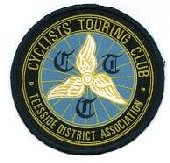 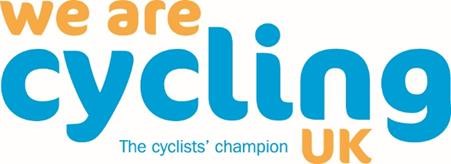 CTC Teesside 50 in 4 Rider Registration Form 6 Feb 2022Name: Name: Name: Name: Club:I understand that the information below will be kept by the Organiser for the duration of today’s ride after which it will be destroyed. I understand that my mobile telephone number will only be used should I not finish the course by 13.45 hrs and I have not contacted the organiserI understand that my named contact will only be contacted if the Organiser has been unable to contact me directly using my mobile phoneI understand that the information below will be kept by the Organiser for the duration of today’s ride after which it will be destroyed. I understand that my mobile telephone number will only be used should I not finish the course by 13.45 hrs and I have not contacted the organiserI understand that my named contact will only be contacted if the Organiser has been unable to contact me directly using my mobile phoneI understand that the information below will be kept by the Organiser for the duration of today’s ride after which it will be destroyed. I understand that my mobile telephone number will only be used should I not finish the course by 13.45 hrs and I have not contacted the organiserI understand that my named contact will only be contacted if the Organiser has been unable to contact me directly using my mobile phoneI understand that the information below will be kept by the Organiser for the duration of today’s ride after which it will be destroyed. I understand that my mobile telephone number will only be used should I not finish the course by 13.45 hrs and I have not contacted the organiserI understand that my named contact will only be contacted if the Organiser has been unable to contact me directly using my mobile phoneI understand that the information below will be kept by the Organiser for the duration of today’s ride after which it will be destroyed. I understand that my mobile telephone number will only be used should I not finish the course by 13.45 hrs and I have not contacted the organiserI understand that my named contact will only be contacted if the Organiser has been unable to contact me directly using my mobile phonePlease tick to indicate that you have read and understood the statementsPersonal Mobile Tel No: (the mobile I carry on rides which is switched on) Designated Name to be contacted if you can’t be contactedDesignated Name Tel No: Designated Name Tel No: Relationship to rider: Relationship to rider: Relationship to rider: I consent to images of me, taken at this events, being published on the CTC Teesside Facebook page without my name being mentionedI consent to images of me, taken at this events, being published on the CTC Teesside Facebook page without my name being mentionedI consent to images of me, taken at this events, being published on the CTC Teesside Facebook page without my name being mentionedI consent to images of me, taken at this events, being published on the CTC Teesside Facebook page without my name being mentionedI consent to images of me, taken at this events, being published on the CTC Teesside Facebook page without my name being mentionedPlease tick if you agree All riders must sign at the bottom of the page and, in doing so, agree that they will: All riders must sign at the bottom of the page and, in doing so, agree that they will: All riders must sign at the bottom of the page and, in doing so, agree that they will: All riders must sign at the bottom of the page and, in doing so, agree that they will: All riders must sign at the bottom of the page and, in doing so, agree that they will: only participate in the ride if they consider themselves to be sufficiently fit and healthy to complete the stated distance and indicated route at an average speed of not less than 12.5 mph; ensure that their bike is in a safe, legal and roadworthy condition; observe the highway code and have read and understood the description of the event on the Facebook page 50 in 4 (see QR link)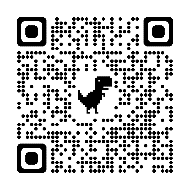 only participate in the ride if they consider themselves to be sufficiently fit and healthy to complete the stated distance and indicated route at an average speed of not less than 12.5 mph; ensure that their bike is in a safe, legal and roadworthy condition; observe the highway code and have read and understood the description of the event on the Facebook page 50 in 4 (see QR link)only participate in the ride if they consider themselves to be sufficiently fit and healthy to complete the stated distance and indicated route at an average speed of not less than 12.5 mph; ensure that their bike is in a safe, legal and roadworthy condition; observe the highway code and have read and understood the description of the event on the Facebook page 50 in 4 (see QR link)only participate in the ride if they consider themselves to be sufficiently fit and healthy to complete the stated distance and indicated route at an average speed of not less than 12.5 mph; ensure that their bike is in a safe, legal and roadworthy condition; observe the highway code and have read and understood the description of the event on the Facebook page 50 in 4 (see QR link)only participate in the ride if they consider themselves to be sufficiently fit and healthy to complete the stated distance and indicated route at an average speed of not less than 12.5 mph; ensure that their bike is in a safe, legal and roadworthy condition; observe the highway code and have read and understood the description of the event on the Facebook page 50 in 4 (see QR link)only participate in the ride if they consider themselves to be sufficiently fit and healthy to complete the stated distance and indicated route at an average speed of not less than 12.5 mph; ensure that their bike is in a safe, legal and roadworthy condition; observe the highway code and have read and understood the description of the event on the Facebook page 50 in 4 (see QR link)Signature Signature Signature Date: Date: 